Origami Animals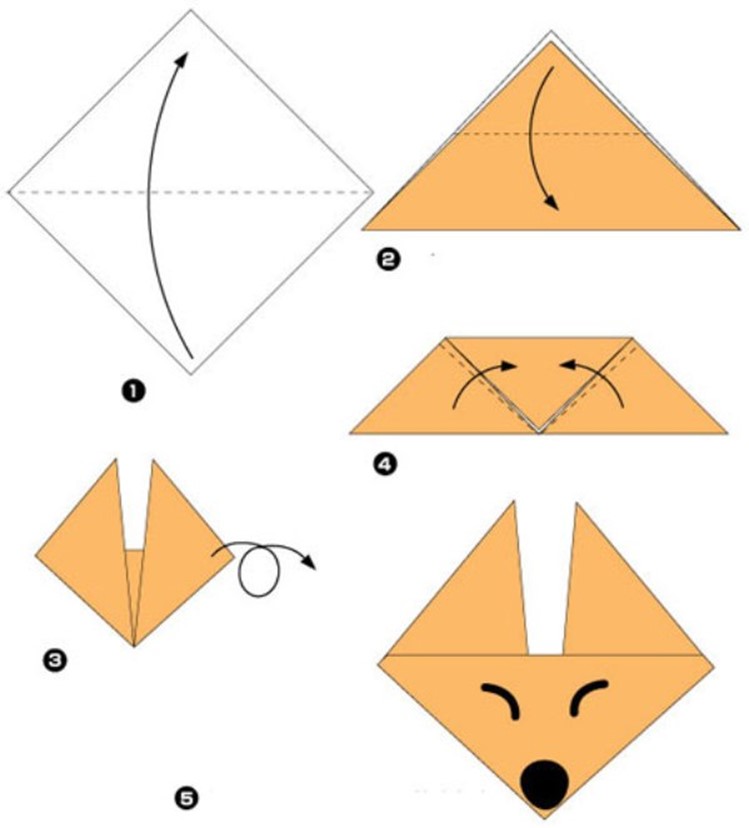 A Fox (face)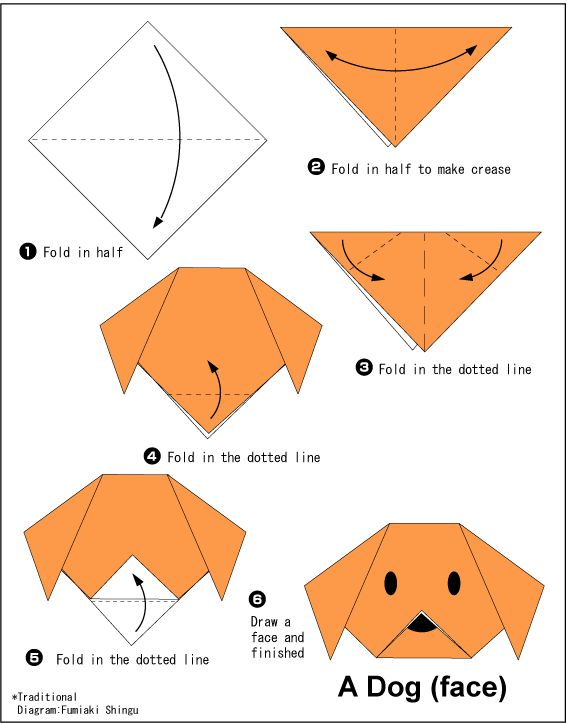 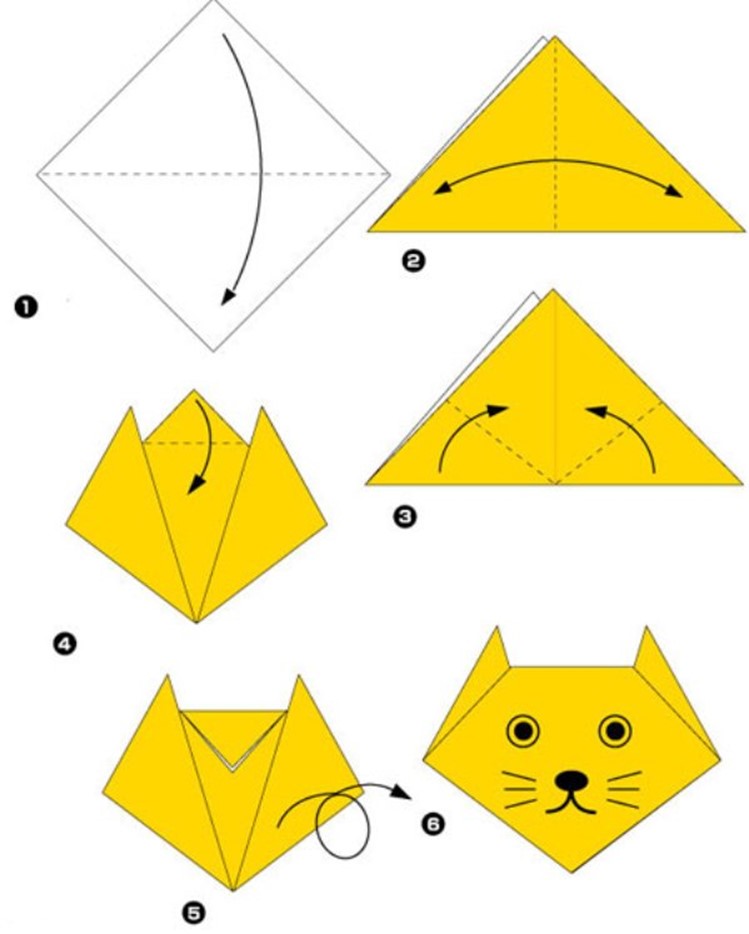 A Cat (face)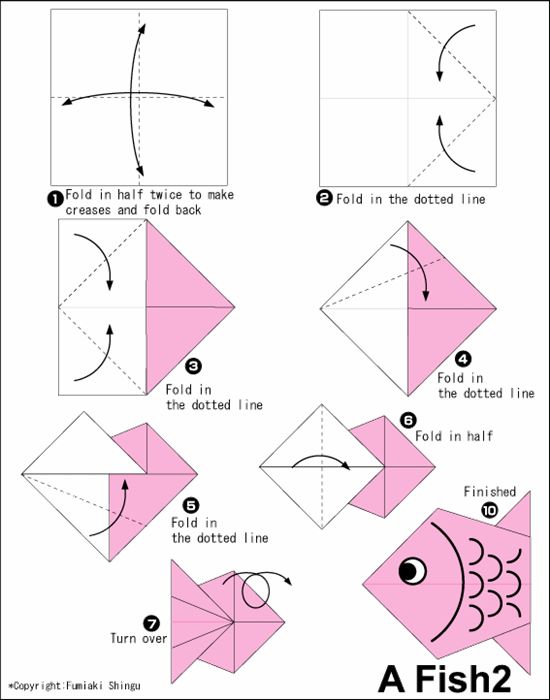 